Дана: 29.03.2017. годинеНа основу члана 63. Закона о јавним набавкама (Сл. гласник РС бр. 124/12,14/15 и 68/15), а везано за отворени поступак јавне набавке велике вредности отворени поступак бр.4/17-набавка добара-храна Kako u konkursnoj dokumentaciji trazite za partije 11-sokovi i bezalkoholna pica, pariju 14-ostale namirnice i partiju 15-zacinipotvrde centralnog registra, sertifikat i ugovor  za ponudjaca i proizvodjaca, postoje neki artikli(kafa, secer, smoki... ciji proizvodjacine rade direktno sa kupcima nego preko njihovih ovlascenih distributera.Jel mozemo da dostavimo za te partije potvrde centralnog registra i sertifikat od proizvodjaca,a ugovor o kupoprodaji od distributera?Oдговор:Поштовани,Уколико  одређене  артикле не набављате од произвођача већ посредством дистрибутера, неопходно је да , поред уговора о купопродаји од дистрибутера доставите и уговор о сарадњи   између произвођача и дистрибутера. Уз поменуте уговоре  потребно је доставити и потврду Централног регистра и сертификат. Комисија за јавне набавке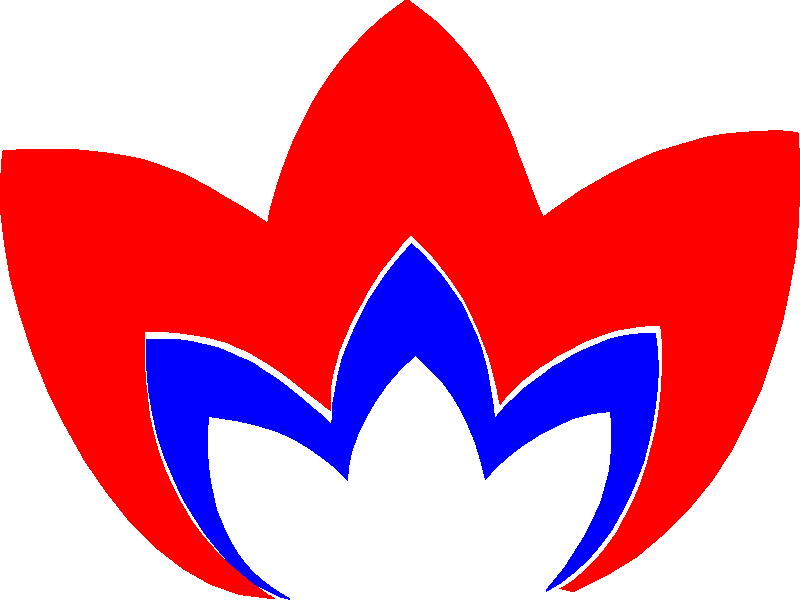 Центар за заштиту одојчади, деце и омладинеБеоград, Звечанска 7. Текући рачун 840-635661-68  и 840-635667-50Телефон : (011) 2648-622,; факс : (011) 2647-285, 2648-154